                                                           МУНИЦИПАЛЬНОЕ АВТОНОМНОЕ ОБЩЕОБРАЗОВАТЕЛЬНОЕ УЧРЕЖДЕНИЕ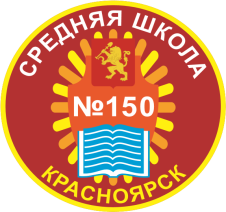 «СРЕДНЯЯ ШКОЛА № 150 ИМЕНИ ГЕРОЯ СОВЕТСКОГО СОЮЗА В.С.МОЛОКОВА»660077, г. Красноярск, ул. Алексеева, 95тел.8(391)206-18-31, E-mail: shkola150@yandex.ruПАСПОРТ проекта «Прощание с Азбукой»Красноярск, 2023Краткое название образовательной организации (согласно уставу) МАОУ СШ №150 Направление Личностно-развивающая образовательная средаНазвание проекта«Прощание с Азбукой»Предназначение проектаФормирование компетенции критического и креативного мышления, коммуникации и кооперации (4К).Описание образовательной деятельности, связанной с проектомЦелевая группа:(классные руководители/учащиеся/родители, классные коллективы/7-8 лет/11 классов (385 чел.)/ пятиклассники Описание образовательной деятельности обучающихся:выполняют  индивидуальную творческую  работу «Портрет  буквы»учат стихотворение о буквевыступают со своим стихотворениемколлективно выполняют  творческие  задания на станцияхОписание действий педагогов образовательной деятельности обучающихсяорганизация   классного  часа, на  котором  совместно  с  учениками  принимают  решение  об  участии  в проекте, знакомство с  примерным  планом  этаповподбор  стихов  о  буквах, раздача  детям   их  для  праздникастимулирование детей  на  выполнение  творческих  работподбор  материала для организации тематической станции нацеливание  детей  на  выполнение  творческой  работы  создание  компьютерной  презентации  для  тематической станциипроведение тематических заданий подведение итогов проектаОжидаемые образовательные результаты, (связанные с 4К)Реализация данного проекта приведёт к повышению уровня качества знаний, к созданию условий для разностороннего развития личности, формированию способностей детей к аналитическому и творческому самовыражению личности, активизации мотивации к обучению.формирование навыков межличностных отношений;
сплочение коллектива;привитие понятия активного участия в жизни класса и школы;способствование возникновению состояния эмоционального благополучия, удовлетворённости результатами своей деятельностиПривлекаемые для проектной деятельности ресурсы (кадровые, материально-технические, организационные и т.д)Учителя начальных классов, ученики 5 классов.Проектор, колонки, ватман, маркеры, презентация, аудио/видео материалПодготовительный этап Основной этап Эффекты проектного решения- в аспекте формирования образовательных результатовВ процессе деятельности у обучающихся формируются следующие образовательные результаты:Личностные: активное включение в общение и взаимодействие со сверстниками на принципах сохранения и укрепления личного и общественного здоровья; проявление позитивных качеств личности и управление своими эмоциями в различных ситуациях в процессе взаимодействия со сверстниками и взрослыми людьми;проявление дисциплинированности и упорства в деятельности для достижения значимых личных результатов; активное включение в общение и взаимодействие со сверстниками на принципах взаимопомощиМетапредметные:анализ и объективная оценка результатов собственной деятельности на основе интеграции единых требований к сверстникам и индивидуальных возможностей;управление своим эмоциональным состоянием при общении со сверстниками и взрослыми с целью сохранения эмоционального благополучия:Перспектива дальнейшего примененияПроводить на следующих параллелях 1 классовСостав авторской/творческой группыСемёнова Лариса Вячеславовна, учитель начальных классов МАОУ СШ №150Шуина Ирина Руслановна, учитель начальных классов МАОУ СШ №150Попова Юлия Анатольевна, учитель начальных классов МАОУ СШ №150Прохорова О.В, учитель начальных классов МАОУ СШ №150Тополя М.Ю., учитель начальных классов МАОУ СШ №150Букина С.Б., учитель начальных классов МАОУ СШ №150Тарабрина З.В., учитель начальных классов МАОУ СШ №150Иванкова Т.В., учитель начальных классов МАОУ СШ №150Зубкова А.В., учитель начальных классов МАОУ СШ №150Машукова И.В., учитель начальных классов МАОУ СШ №150Беликова А.Н. , учитель начальных классов МАОУ СШ №150